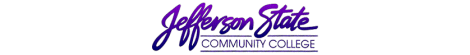 Goal Progress ReportGoal Progress ReportProgram:  Report period:Report period:2021-20222021-2022What has your unit accomplished from the goals you proposed in the first year of your most recent Strategic Plan? What has your unit accomplished from the goals you proposed in the first year of your most recent Strategic Plan? What has your unit accomplished from the goals you proposed in the first year of your most recent Strategic Plan? What has your unit accomplished from the goals you proposed in the first year of your most recent Strategic Plan? GoalsRequest & Justification/ResourcesGoal ProgressStrategies Implemented & Follow-upGoal #1:  Continue to provide services and resources to support faculty, staff, and students.Add a Faculty Chairperson position, who will report to the Associate Dean, and will be responsible for all scheduling and staffing at the Pell City Campus.  The new Faculty Chairperson will be selected from the current full-time faculty members.    Evaluate the classroom desk situation and add new tables/chairsAcquire 31 new computers to replace/upgrade 1 of 3 computer labs, specifically room 208 the open computer lab.  The computers being replaced in the lab are of sufficient quality to be repurposed throughout Jeff State to replace old/obsolete classroom computers.  Acquire 5 new computers, desks, and chairs for room 319 computer/testing lab.  This will increase the capacity from 15 to 20 computers and make the room more usable. Acquire 3 new computers for Faculty to replace aging equipment  Acquire 4 new projectors to replace/upgrade classroom technology setups that break during the year.  Acquire 4 new computers to replace/upgrade classroom computers that break during the year.Acquire additional laboratory models to upgrade the Biology and Chemistry materials at the Pell City CampusMaintain an active tutoring lab for Reading/English (6 hours) and Math (12 hours) per weekWeekly/Bi-weekly visits from the IT departmentWeekly/Bi-weekly visits from the Maintenance departmentMonthly visits from the One-stop Career CenterOpen PO every 6 months to purchase lab supplies for Biology labs (BIO101, 103, 201, 202, and 220) and Chemistry labs (CHM104)Add a Faculty Professional Development seminar series (4 per year)No Faculty Chairperson was approved for the campus.  No new tables/chairs were approved for the campus.New computers were approved for the open computer lab room 208 and IT has installed them.No new computers or desks were approved to expand the capacity of the room 319 testing computer labThree new faculty laptop computers were approved, purchased, and set up for full-time faculty in ENG, MTH, and THR at the Pell City Campus.All projectors that failed this year were replaced.All computers that failed this year were replaced.New A&P models were secured for the biology labs at the Pell City Campus.English and Math were not staffed for the prior year.  The IT department visits the Pell City Campus at least 1 time per month on a Thursday as well as other special requests.  The maintenance department comes to the Pell City Campus upon service request.  No visits have been made by the One-Stop Career Center.  An open PO (6 months at a time) was obtained for the lab suppliesDue to the COVID-19 pandemic and faculty primarily working remotely, no faculty development seminars were added on campus.  However, the college added online OLC training as well as began the process of providing QM training to select faculty.    The new Faculty Chairperson position is still needed and will be added to the plan for next year.  The new tables/chairs will be added to the plan for next year.  We will continue to monitor all computer labs for the need to replace aging computers.At this point in reviewing our computer lab usage, room 319 computer lab is okay as it’s currently set up.    All full-time faculty computers will be continually monitored and added to the budget as needed.  The IT department is now handling these issues.    As the projectors located in all classrooms continue to age, they will eventually need to be replaced.  Money will continue to be requested to replace aging equipment.  As the computers located in all classrooms continue to age, they will eventually need to be replaced.  Money will continue to be requested to replace aging equipment. The condition and need of A&P models will be assessed yearly by the Lab Coordinator and reported on the Pell City Campus Strategic Plan.Due to the COVID-19 pandemic as well as available online tutoring options, we did not staff Math and English tutors on campus.  At this point, we do not need these services, but we will continue to monitor the need and reevaluate it every year.The IT department has continued to make regular visits to the Pell City Campus in addition to emergency calls.The Maintenance department responds to most concerns and issues that arise promptly.  Since the Jeff State Career Center is unable to visit the Pell City Campus, the St. Clair County Career Center is near the Pell City Campus and can be easily utilized by our students.The science lab needs will be constantly monitored and adjustments to the budget will be recommendedAdditional Professional Development activities will be added to the schedule next year as needs and interests arise, assuming we will be back on campus.Goal #2:  Enhance the overall student satisfaction/experience at the St. Clair-Pell City Campus.Add a full-time Jeff Coach and Recruiter to assist and advise students.Add additional seating around campus for students to rest, study, and socializeIncrease the number of events at the Pell City Campus to a minimum of 2 per month (examples - Poetry Slam, College Readiness Seminar, Get on Board Days, Author Reading, etc).Add a water bottle filling station to the current water fountainExpand ORI101 courses at the campus which will be required for all transfer degrees.Acquire an outdoor recreational area to increase and enhance the educational and scholarly environment at the St. Clair-Pell City Campus.Acquire 4 wall-mounted TVs for digital advertising in the enrollment office, student break room, lobby, and 3rd floor.Acquire additional supplies to expand our intramural offeringsSupport the intramural programs with food and or prizesFunds to support the Theater Program, Spotlight, at JSCC.  The spotlight will require funds for a minimum of 2 full plays (3 productions of each) as well as the use of a Theater.  Set up a contract partnership with CEPA for using the facilities for JSCC practices and performances (Theater, dressing rooms, lobby, etc.)  We were not approved for a full-time Jeff Coach and Recruiter. Additional seating options were added to the campus.Due to the COVID-19 pandemic and the associated decrease in on-campus enrollment, the number of events on campus almost completely stopped.  The water bottle filling station was approved and ordered, but it has not arrived or been installed yet.Enough ORI101 courses have been offered to meet demand.The outdoor classroom/recreational area was approved for the campus, but there have been issues with securing a contractor.One wall-mounted TV was added to the Enrollment Services Office.Additional intramural supplies were purchased for all 4 campuses.Nothing has been approved or provided for the intramural program.A partnership was created 5 years ago between JSCC and CEPA.  JSCC has since hired a full-time THR instructor and a THR program budget has been approved.  A contract with CEPA has not been approved so we continue to be in limbo as to the long-term ability to use the CEPA facilities.   A full-time Jeff Coach/Recruiter is desperately needed at the Pell City Campus.  With the increase in Dual Enrollment and declining on-campus enrollment, this position will be vital to the success of the college.  While additional student seating options were added to the campus, we will continue to evaluate usage and campus needs.  Student involvement in on-campus activities continues to be a great method to increase student satisfaction and retention.  Consequently, we will continue to offer as many events as possible, especially coming back after COVID-19.A water bottle filling station is still badly needed on campus and anxiously await its arrival and installation.We will continue to monitor demand for the Orientation course and adjust the number of offerings per semester accordingly. If the outdoor classroom/recreational area is unable to be added this year, we will request the space in next year’s budget.We will request additional tv/computer setups in next year’s budget.  Additional supplies have been requested for next year as we continue to expand the available supplies for student activities.We will work with area partners to acquire prizes for the intramural program.  We will also continue requesting to have a budget for supplies/prizes.The THR program will continue, and we will continue to partner with CEPA for the use of the facilities.  Not contracting with CEPA for the exclusive use of the facility is a missed opportunity as the Nursing Department could use it for graduation as well as large training events, the Pell City Campus could use it for large gatherings, and the THR program would have a permanent home for all of its productions.  Goal #3:  Increase the overall student enrollment at the St. Clair-Pell City Campus.Increase the exposure of the St. Clair-Pell City Campus to area high school students.Increase the involvement of student groups (PTK, Ambassadors, SGA) in the recruiting process at the St. Clair-Pell City Campus.Increase the involvement of JSCC faculty/staff in the local communityMaintain a good working relationship with all area high school principals and councilors.  Increase the exposure of the St. Clair-Pell City Campus by hosting a job fair.Increase the exposure and success stories told in the local newspapers/radio.Purchase a digital camera to aid in promoting and advertising campus events and social mediaPromote dual enrollment and college recruitment through hosting counselor’s luncheons at each high school in St. Clair CountyMiscellaneous enrollment and recruiting needsJeff State recruiters were hired to increase the exposure of Jeff State to local high school students.The new recruiters have done a great job using student groups in the recruiting process.Jeff State Pell City faculty/staff were involved in the Christmas Parade, Adult Spelling Bee, Rotary, Chamber of Commerce, St. Clair Community Health Clinic, and St. Clair County Leadership.Dr. Kin, Mr. Guinn, and the Dual Enrollment Team are in contact with area high school staff members as needed to support the DE program and maintain good working relationships. Due to the COVID-19 pandemic, we did not host any job fairs this past year.Numerous newspaper articles were published on the Jeff State Pell City Campus as well as radio ads.  No camera was purchasedWe hosted a virtual counselor’s event for all St. Clair County counselors.All miscellaneous enrollment and recruiting needs were met. We will continue to have a presence in the local high schools through dual enrollment, recruiters, and career coaches.  The recruiters are now in charge of the Jeff State Ambassadors, which will only increase their involvement.   The Jeff State Pell City Faculty and Staff will continue to be involved in the local community.  The Jeff State Pell City Faculty and Staff will continue to be involved in the local high schools. The Jeff State Pell City Campus will host job fairs as the need by the community.Dissemination of information is paramount to the success of the college/campus.  We will continue to work with the local newspapers to spread the news of the great work we are doing.We have requested the funds to purchase a digital camera again this year.We will continue to host a yearly counselor’s luncheon for all area, high school counselors, to share all the new things going on at Jeff State.We will continue to evaluate our recruiting needs and plan accordingly.Goal #4:  Maintain a safe and functional St. Clair-Pell City Campus Building, resources, and environment.Purchase a matching couch for the main lobbyAcquire 5 charging towers (library, break room, lobby, enrollment).Acquire a new office shredderPaint the walls of the hallways to increase the visual appeal of the CampusFix the popup table outlets in Room 101 and Room 105 (currently no power to any of the outlets)Fix the clocks throughout the building (no clocks are working) Add security cameras on the inside and outside of the building.  Fix/service current science lab microscopesMiscellaneous building issuesNo approval was given for the new couch.One charging tower was acquired for use in the library.No new office shredder was approved.The walls and hallways were painted on the first floor, and it looks amazing.The popup table outlets were not fixed.The building clocks were not completely fixed, but some are now in working order.Security cameras were not added to the building.Microscopes were not approved to be serviced this year.All miscellaneous building issues were completed.We will continue to evaluate the state of the campus and request updates as needed.We will continue to evaluate the state of the campus and request updates as needed.An office shredder will be added to next year’s budget.  The campus walls and hallways will be continually evaluated for painting needs.The popup table outlets will be requested again next year.  Instead of fixing the current setup of clocks, new clocks have been requested.  The cost of fixing the current system is prohibitive.  The security of the campus is vital.  We will continue requesting additional security cameras.  Microscope servicing will be requested again next year.  The Pell City Campus is now 17 years old and will continue having issues as the building ages.  We will constantly monitor, and request issues are addressed while they are small.  